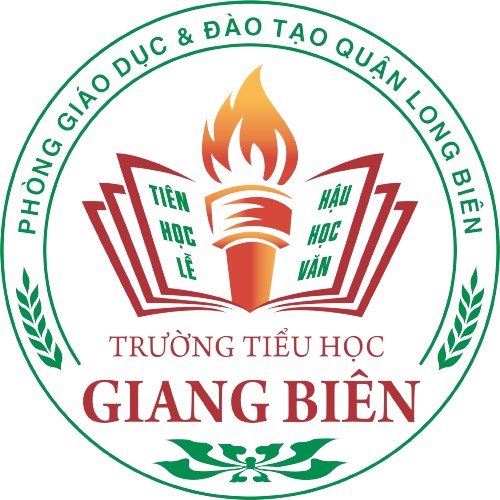 HỌC KÌ IHỌC KÌ IHỌC KÌ IHỌC KÌ IHỌC KÌ ILỊCH BÁO GIẢNGTUẦN HỌC THỨ 2TUẦN HỌC THỨ 2TUẦN HỌC THỨ 2TUẦN HỌC THỨ 2TUẦN HỌC THỨ 2Từ ngày: 13/9/2021 - Đến ngày: 17/9/2021Thứ/ngày/buổiThứ/ngày/buổiThứ/ngày/buổiTiếtTiếtPPCTTiếtPPCTMôn học (hoặc PM)Môn học (hoặc PM)Tên bài giảngTên bài giảngHình thức26/9Buổi sángBuổi sáng122Tập đọcTập đọcNghìn năm văn hiếnNghìn năm văn hiếnZoom26/9Buổi sángBuổi sáng266ToánToánLuyện tậpLuyện tậpZoom26/9Buổi sángBuổi sáng333Khoa họcKhoa họcNam hay nữ (Tiết 2)Nam hay nữ (Tiết 2)Zoom26/9Buổi sángBuổi sáng433LTVCLTVCMRVT: Tổ quốcMRVT: Tổ quốcZoom26/9Buổi sángBuổi sáng533Thể dụcThể dụcĐHĐN – TC: “Chạy tiếp sức”ĐHĐN – TC: “Chạy tiếp sức”Video26/9622Đạo đứcĐạo đứcEm là học sinh lớp Năm (LG dạy BHVNBH)Em là học sinh lớp Năm (LG dạy BHVNBH)Video37/9Buổi sángBuổi sáng177ToánToánÔn tập phép cộng và phép trừ hai phân sốÔn tập phép cộng và phép trừ hai phân sốZoom37/9Buổi sángBuổi sáng233Tiếng AnhTiếng AnhUnit 2: I always get up early. How … Lesson 1,2Unit 2: I always get up early. How … Lesson 1,2Zoom37/9Buổi sángBuổi sáng333TLVTLVLuyện tập tả cảnhLuyện tập tả cảnhZoom37/9Buổi sángBuổi sáng422Kể chuyệnKể chuyệnKể chuyện đã nghe, đã đọcKể chuyện đã nghe, đã đọcZoom37/9Buổi sángBuổi sáng522Âm nhạcÂm nhạcÔn tập bài hát Reo vang bình minh. Nhạc cụ…Ôn tập bài hát Reo vang bình minh. Nhạc cụ…Zoom48/9Buổi sángBuổi sáng144Tập đọcTập đọcSắc màu em yêuSắc màu em yêuZoom48/9Buổi sángBuổi sáng288ToánToánÔn tập phép nhân và phép chia hai phân sốÔn tập phép nhân và phép chia hai phân sốZoom48/9Buổi sángBuổi sáng322Mĩ thuậtMĩ thuậtChân dung tự hoạChân dung tự hoạZoom48/9Buổi sángBuổi sáng422Chính tảChính tảNghe - ghi: Lương Ngọc QuyếnNghe - ghi: Lương Ngọc QuyếnZoom48/9Buổi sángBuổi sáng522Địa líĐịa líĐịa hình và khoáng sảnĐịa hình và khoáng sảnZoom48/9622Kĩ thuậtKĩ thuậtĐính khuy hai lỗ (Tiết 2)Đính khuy hai lỗ (Tiết 2)Video59/9Buổi sángBuổi sáng144LTVCLTVCLuyện tập từ đồng nghĩaLuyện tập từ đồng nghĩaZoom59/9Buổi sángBuổi sáng299ToánToánHỗn sốHỗn sốZoom59/9Buổi sángBuổi sáng333Tin họcTin họcChuột máy tínhChuột máy tínhZoom59/9Buổi sángBuổi sáng444Khoa họcKhoa họcCơ thể chúng ta được hình thành như thế nào?Cơ thể chúng ta được hình thành như thế nào?Zoom59/9Buổi sángBuổi sáng522Lịch sửLịch sửNguyễn Trường Tộ mong muốn canh tân đất nướcNguyễn Trường Tộ mong muốn canh tân đất nướcZoom610/9Buổi sángBuổi sáng144Tiếng AnhTiếng AnhUnit 2: I always get up early. How … Lesson 3,4Unit 2: I always get up early. How … Lesson 3,4Zoom610/9Buổi sángBuổi sáng244Thể dụcThể dụcĐHĐN – TC” Kết bạn”ĐHĐN – TC” Kết bạn”Zoom610/9Buổi sángBuổi sáng31010ToánToánHỗn số (Tiếp)Hỗn số (Tiếp)Zoom610/9Buổi sángBuổi sáng444TLVTLVLuyện tập báo cáo thống kêLuyện tập báo cáo thống kêZoom610/9Buổi sángBuổi sáng544Tin họcTin họcBàn phím máy tínhBàn phím máy tínhVideo